 УтверждаюИ.о. директора школы_____________Ганькевич И.М.ПАСПОРТКГУ «Общеобразовательная школа № 2города Акколь отдела образования по Аккольскому району управления образования Акмолинской области»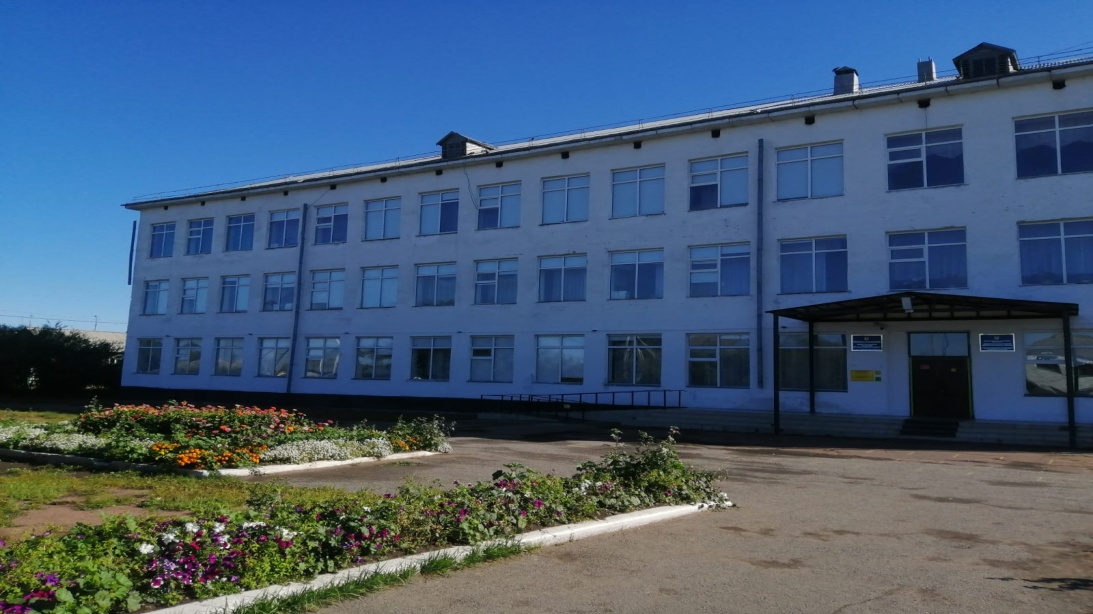 Ганькевич Инна МаратовнаКГУ «Общеобразовательная школа №2  города Акколь отдела образования по Аккольскому району управления образования Акмолинской области»Образование: высшее, Университет им. Ш. Уалиханова, 2022 годспециальность «Учитель русского языка и литературы в классах с русским и нерусским языком обучения»университет им. А. Мырзахметова, 2020 годспециальность «Педагог - организатор»Профессиональная деятельность:2008 г – вожатая ГУ «Аккольская средняя школа №1 им. П. Исакова»2017 – 2018 г – методист районного отдела образования2018 – и.о. директора дома детского творчествас 2018 – 2022 год –– заместитель директора по воспитательной работе КГУ «Общеобразовательная школа №1 им. П. Исакова».Награды: грамота руководителя образования Аккольского района, 2017г.;Благодарственное письмо Елбасы Н.А. Назарбаева, 2020г.; Благодарственное письмо акима Аккольского района, 2021г;Благодарственное письмо от областного профсоюза, 2022 год.В 2021-2022 учебном году  присвоена третья категория заместителя директора по воспитательной работе.Дата ввода в эксплуатацию:год постройки :                             1971годГУ  с 1971г. (перерегистрация),       КГУ с 2020г. (перерегистрация)КГУ «Общеобразовательная школа № 2 г. Акколь отдела образования по Аккольскому району управления образования Акмолинской области» 2021год (перерегистрация)       Проектная мощность:540 ученических местЯзык обучения:Казахский, русскийПрофиль обучения:Общеобразовательная школаКоличество смен:2Материально – техническая база:количество зданий –1;этажность – 3;общая площадь – 2599,7 кв.м.;система отопления – центральноеводоснабжение – центральноеВ школе 23 предметных кабинетовИмеется спортивный зал, столовая, медицинский кабинетУчебно – воспитательный процесс:В школе обучается 543 ученика (31 класс комплектов), из них:казахский язык обучения – 55 учащихся, русский язык обучения - 488 учащихсяс 1 по 4 класс (14 класс-комплектов) – 234 уч-ся, с 5 по 9 класс (15 класс-комплектов)  - 266 уч-ся.10, 11 классы – 332 класса предшкольной подготовки – 10Обучаются в здании школы:1 смена: 0, 1, 4, 7-11 классы – 325 учащихся2 смена: 2, 3, 5-6 классы – 218 учащихсяКадровый состав:Количество учащихся получающих поддержку в рамках фонда Всеобуча  69 Капитальный ремонтВ 2020 году проведен текущий ремонт здания школы на сумму 10млн. тенге за счет средств  РБ и местного бюджета.Из районного бюджета были выделены денежные средства в сумме 3 млн. тенге  на разработку ПСД на капитальный ремонт школы.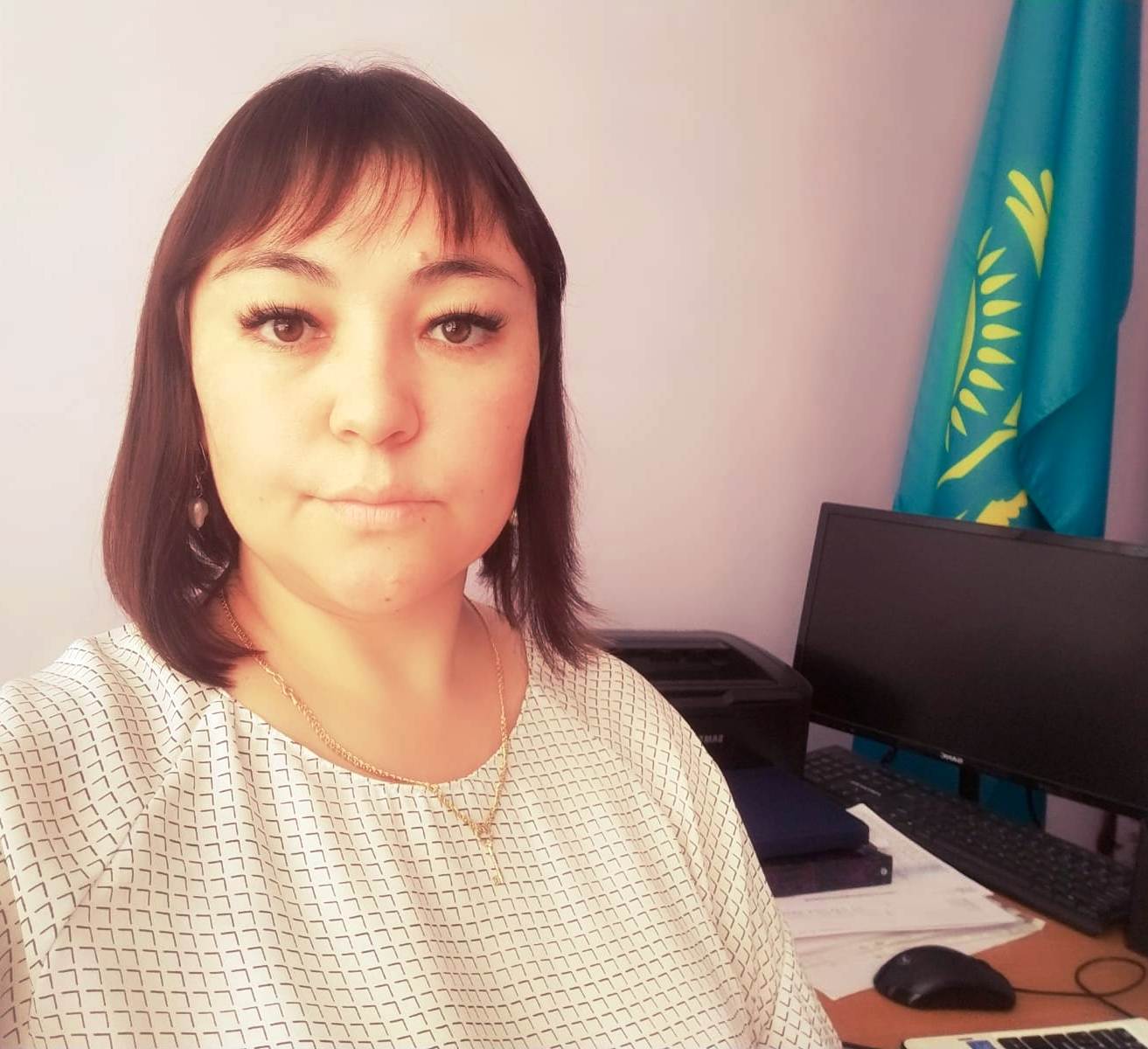 